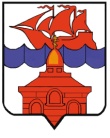                                                РОССИЙСКАЯ ФЕДЕРАЦИЯКРАСНОЯРСКИЙ КРАЙТАЙМЫРСКИЙ ДОЛГАНО-НЕНЕЦКИЙ МУНИЦИПАЛЬНЫЙ РАЙОНАДМИНИСТРАЦИЯ СЕЛЬСКОГО ПОСЕЛЕНИЯ ХАТАНГАПОСТАНОВЛЕНИЕ         08.12.2016 г.										        № 157 -  ПО внесении изменений в Постановление администрации сельского поселения Хатанга от 14.01.2016г № 002-П «Об утверждении Примерного положения об оплате труда работников   муниципального казенного учреждения сельского поселения Хатанга «Центр по обеспечению деятельности муниципальных учреждений сельского поселения Хатанга»	В соответствии со статьями 135, 144 Трудового кодекса Российской Федерации, статьей 14 Федерального закона от 06.10.2003 № 131-ФЗ «Об общих принципах организации местного самоуправления в Российской Федерации», Законом Красноярского края  от 29.10.2009 № 9-3864 «О системах оплаты труда работников краевых государственных бюджетных учреждений», Решением Хатангского сельского  Совета депутатов от 26.09.2014 г. № 153-РС «Об утверждении Положения о системах оплаты труда работников муниципальных учреждений сельского поселения Хатанга», руководствуясь статьей 8  Устава сельского поселения Хатанга,ПОСТАНОВЛЯЮ:Внести в Примерное положение об оплате труда работников муниципального казенного учреждения сельского поселения Хатанга «Центр по обеспечению деятельности муниципальных учреждений сельского поселения Хатанга» (утвержденного Постановлением администрации сельского поселения Хатанга от 14.01.2016г № 002-П) (далее- Постановление), следующие изменения:         1.1. Пункт 2.3 Раздела 2 Приложения к Постановлению изложить в следующей редакции:«2.3. Минимальные размеры окладов (должностных окладов) работников учреждения, занимающих должности специалистов и служащих, устанавливаются в соответствии с ПКГ, утвержденным Приказом Министерства здравоохранения и социального развития Российской Федерации от 29.05.2008 N 247н "Об утверждении профессиональных квалификационных групп общеотраслевых должностей руководителей, специалистов и служащих»:1.2. Пункт 2.4.Раздела 2 Приложения к Постановлению изложить в следующей редакции:«2.4. Минимальные размеры окладов (должностных окладов), ставок заработной платы работников учреждения осуществляющих профессиональную деятельность по профессиям рабочих, устанавливаются на основе отнесения занимаемых ими должностей к квалификационным уровням ПКГ, утвержденным Приказом Министерства здравоохранения и социального развития Российской Федерации от 29.05.2008 N 248н "Об утверждении профессиональных квалификационных групп общеотраслевых профессий рабочих":1.3. Пункт 2.5 Раздела 2 Приложения к Постановлению изложить в следующей редакции:«2.5. Минимальные размеры окладов, ставок заработной платы по должностям руководителей, специалистов и служащих, профессий рабочих, не вошедших в квалификационные уровни ПКГ, устанавливаются руководителем учреждения в следующем размере:1.4.  Подпункт 4.4.1.пункта 4.4. Раздела 4 Приложения к Постановлению изложить в следующей редакции:«4.4.1. Работникам учреждения устанавливается персональная выплата за сложность, напряженность и особый режим работы в следующих размерах:                 Персональная выплата за сложность, напряженность и особый режим работы специалистам учреждения может увеличиваться один раз в календарный год в месяц, предшествующий месяцу предоставления ежегодного оплачиваемого отпуска или в месяц предоставления ежегодного оплачиваемого отпуска, в следующих размерах:         Конкретный размер выплат к окладу устанавливается руководителем учреждения в пределах утвержденного фонда оплаты труда для каждого работника дифференцированно в зависимости от сложности, напряженности и режима работы.»1.5. Пункт 5.8. Раздела 5 Приложения к Постановлению изложить в следующей редакции:«Руководителю учреждения в пределах средств на осуществление выплат стимулирующего характера, заместителю руководителя и главному бухгалтеру- в пределах утвержденного фонда оплаты труда к должностному окладу устанавливаются следующие виды выплат стимулирующего характера:персональная выплата за сложность, напряженность и особый режим работы в следующих размерах:                 Персональная выплата за сложность, напряженность и особый режим работы может увеличиваться один раз в календарный год в месяц, предшествующий месяцу предоставления ежегодного оплачиваемого отпуска или в месяц предоставления ежегодного оплачиваемого отпуска в следующих размерах:Опубликовать Постановление в Информационном бюллетене Хатангского сельского Совета депутатов и администрации сельского поселения Хатанга и на официальном сайте органов местного самоуправления сельского поселения Хатанга www.hatanga24.ruПостановление вступает в силу со дня его официального опубликования и применяется к правоотношениям, возникшим с 01.01.2017 года.Контроль за исполнением настоящего Постановления оставляю за собой.Заместитель Главы сельского поселения Хатанга                                                                                А.С. СкрипкинКвалификационный уровеньДолжности, отнесенные к квалификационным уровнямМинимальный размер оклада (должностного оклада), руб.123Профессиональная квалификационная группа «Общеотраслевые должности служащих первого уровня»Профессиональная квалификационная группа «Общеотраслевые должности служащих первого уровня»Профессиональная квалификационная группа «Общеотраслевые должности служащих первого уровня»1-й квалификационный уровеньделопроизводитель2 857Профессиональная квалификационная группа «Общеотраслевые должности служащих третьего уровня»Профессиональная квалификационная группа «Общеотраслевые должности служащих третьего уровня»Профессиональная квалификационная группа «Общеотраслевые должности служащих третьего уровня»4-й квалификационный уровеньведущий бухгалтер, ведущий экономист5051Квалификационный уровеньДолжности, отнесенные к квалификационным уровнямМинимальный размер оклада (должностного оклада), руб.Профессиональная квалификационная группа «Общеотраслевые профессии рабочих первого уровня»Профессиональная квалификационная группа «Общеотраслевые профессии рабочих первого уровня»Профессиональная квалификационная группа «Общеотраслевые профессии рабочих первого уровня»1-й квалификационный уровеньуборщик служебных помещений, уборщик территорий, сторож, курьер2 454Должности, не отнесенные к ПКГ:Минимальный размер оклада (должностного оклада), руб.ведущий специалист информационных ресурсов и защите информации5051рабочий по обслуживанию зданий	, кочегар2 454N п/пНаименование должностиПредельный размер выплат к окладу (должностному окладу), ставке заработной платы1Ведущий экономист, ведущий бухгалтер4202Ведущий специалист информационных ресурсов и защите информации3803Делопроизводитель3804Уборщик служебных помещений, уборщик территорий, сторож, курьер, рабочий по обслуживанию зданий, кочегар380N п/пНаименование должностиПредельный размер выплат к окладу (должностному окладу), ставке заработной платы1Ведущий экономист, ведущий бухгалтер7202Ведущий специалист информационных ресурсов и защите информации580N п/пНаименование должностиПредельный размер выплат к окладу (должностному окладу), ставке заработной платы1Руководитель учреждения2702Заместитель руководителя учреждения2203Главный бухгалтер220N п/пНаименование должностиПредельный размер выплат к окладу (должностному окладу), ставке заработной платы1Руководитель учреждения4702Заместитель руководителя учреждения4203Главный бухгалтер420